Viaje hasta los poblados Kunas con el Cacique.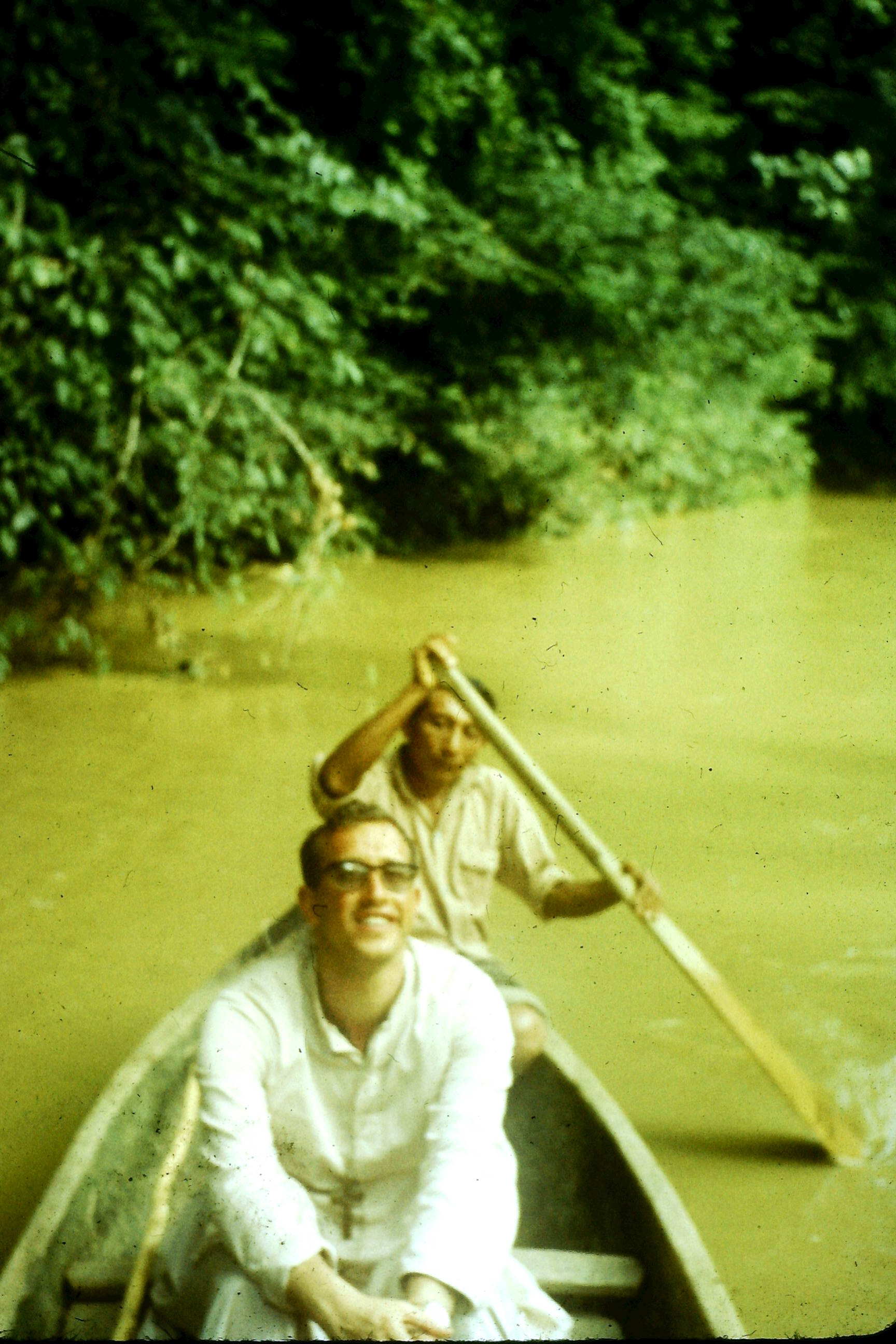 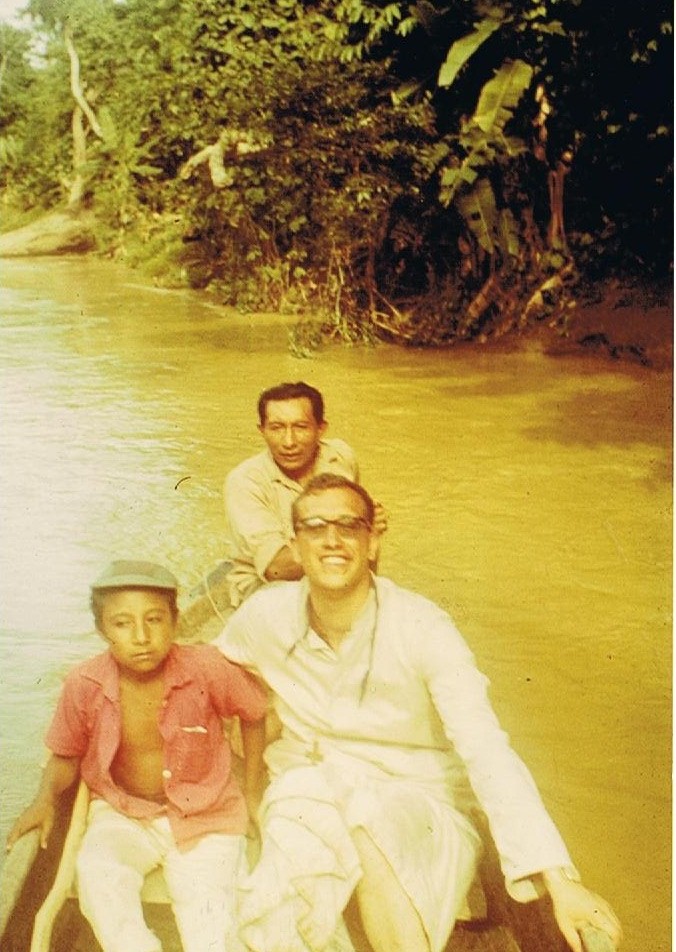 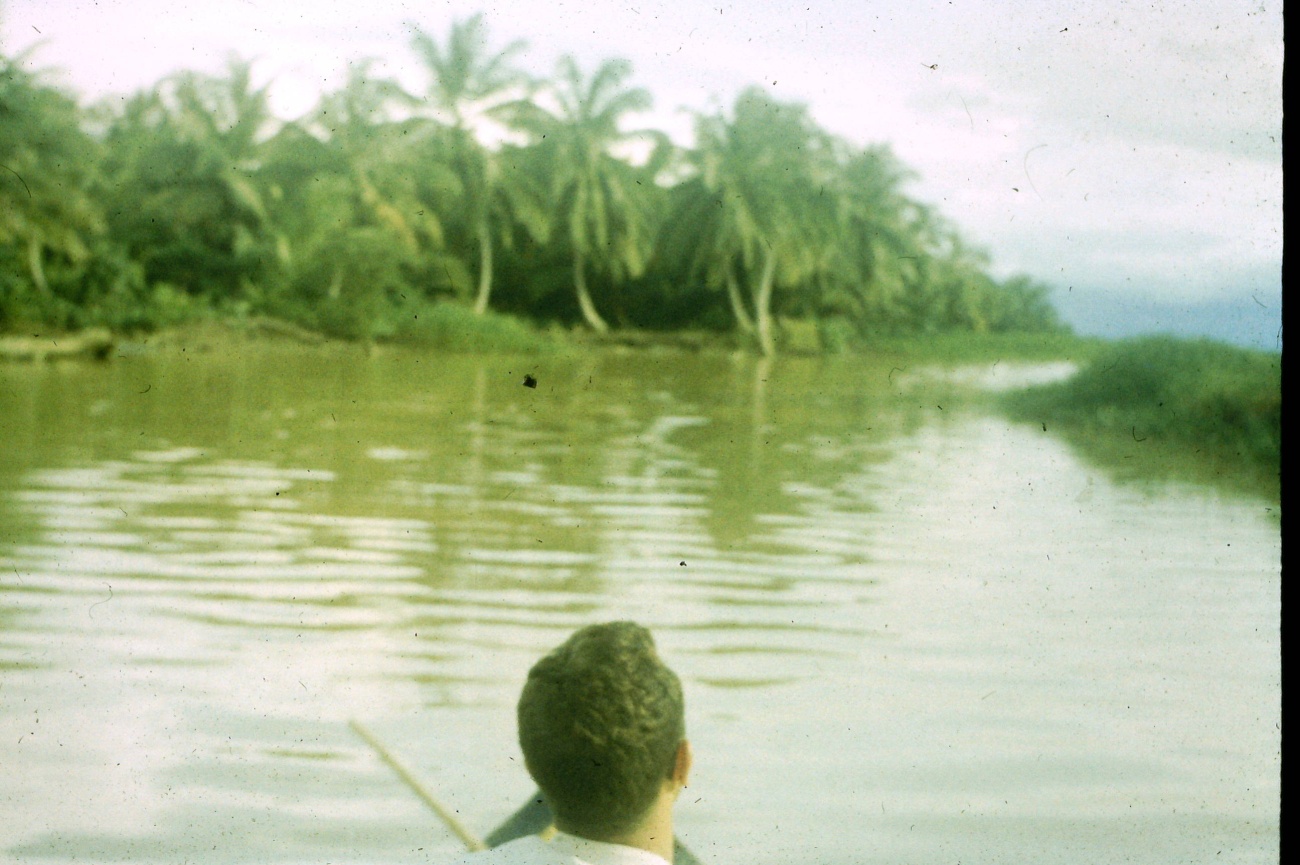 Con el Cacique del poblado.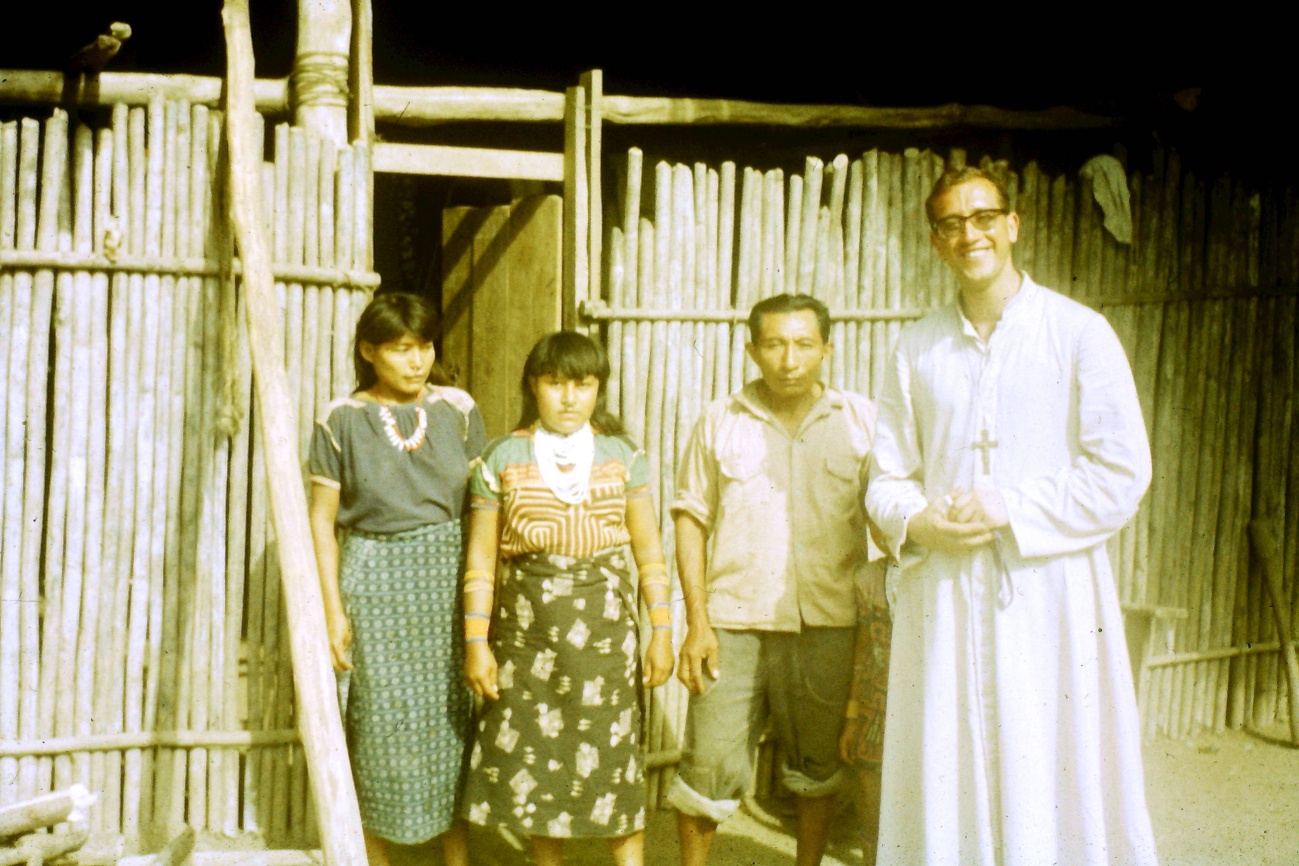 Con mujeres y niños del poblado.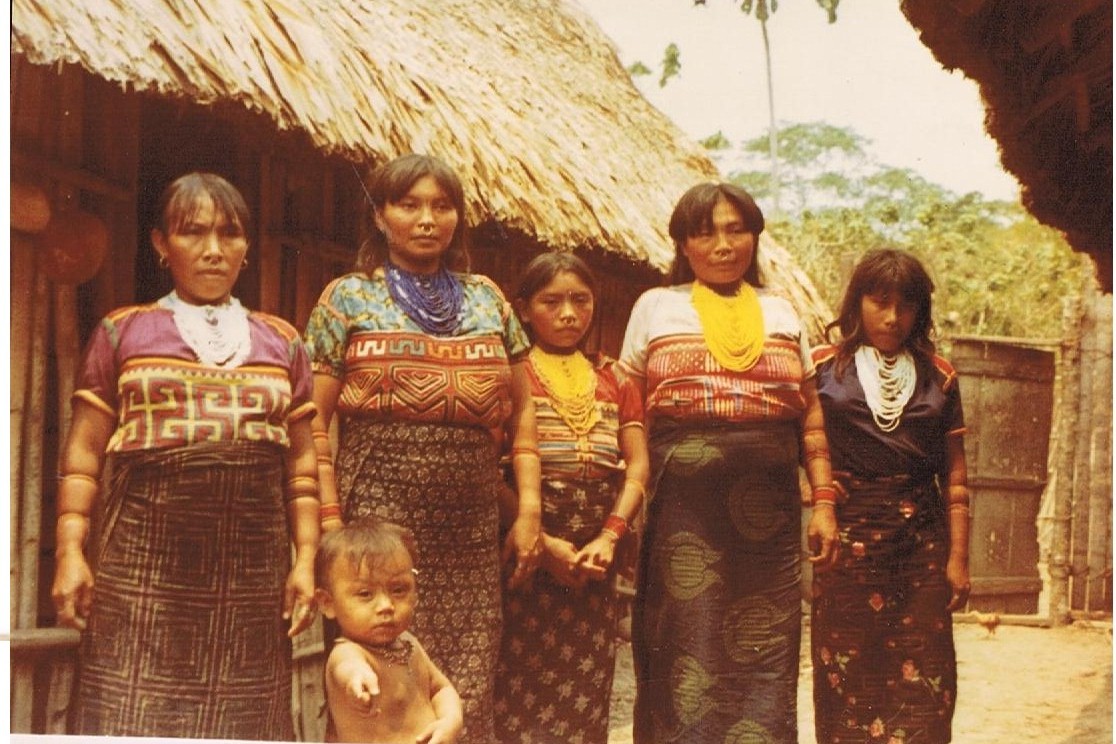 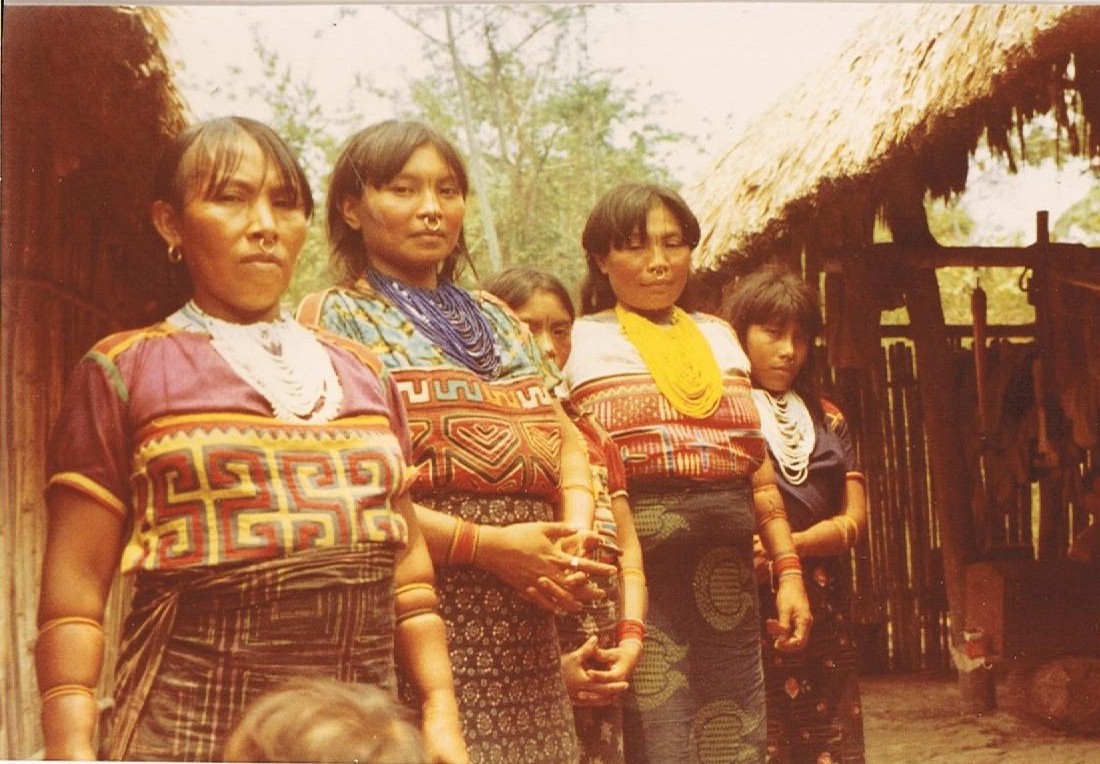 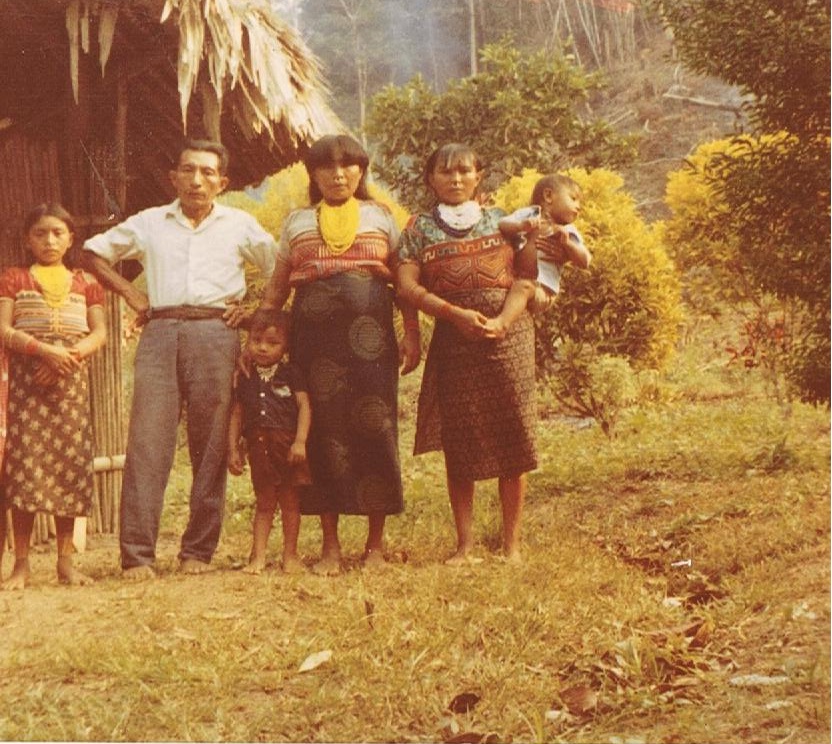 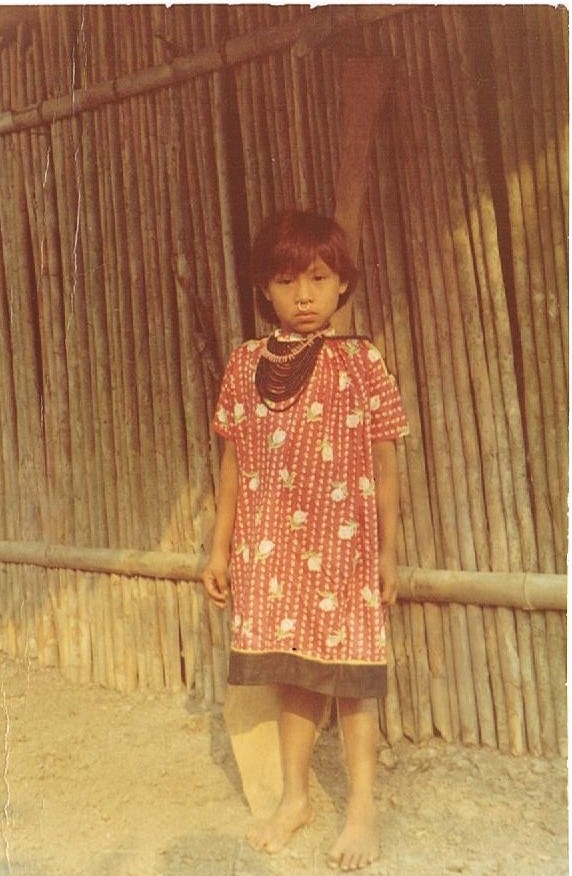 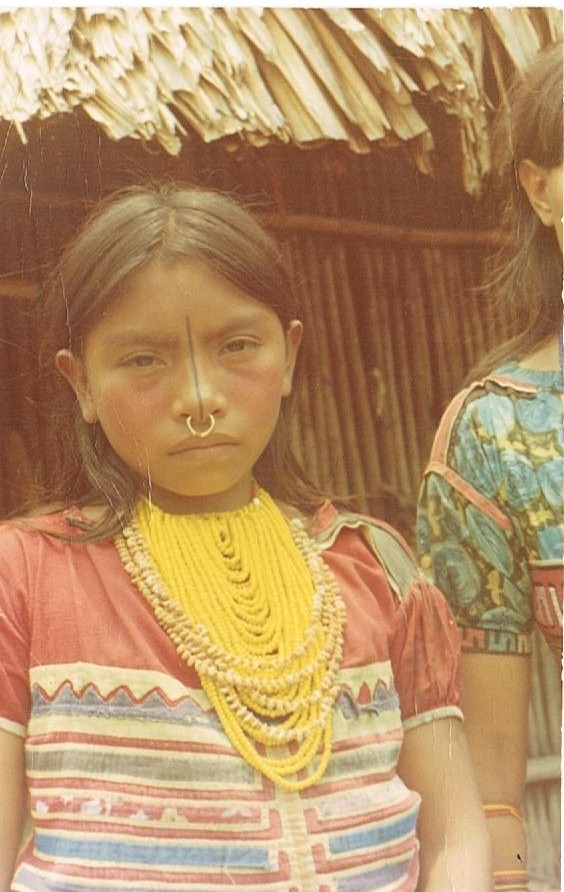 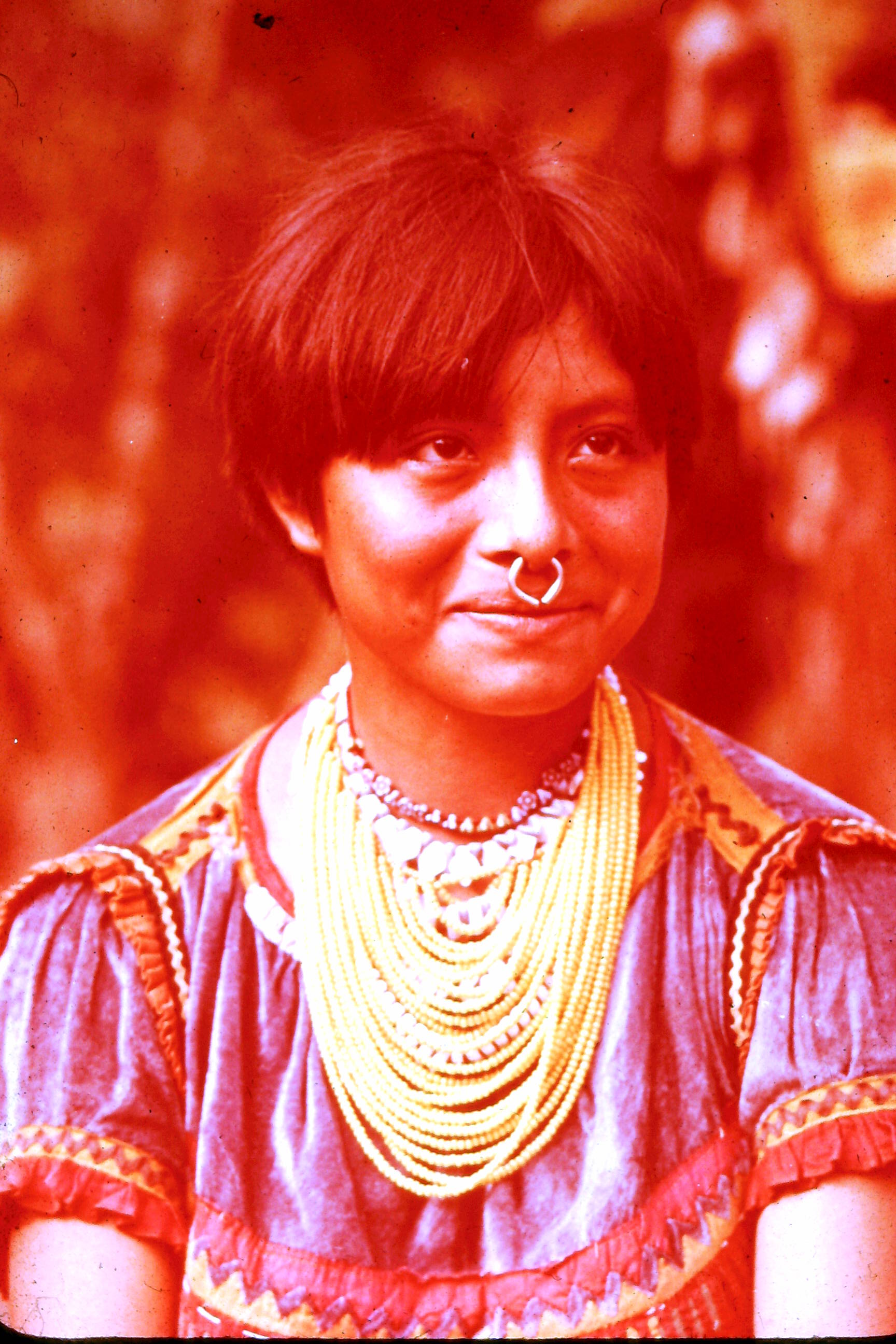 Nichus: imágenes religiosas Kunas. Foto cedida por Ernesto Cardenal en 1963, un año antes de mi visita.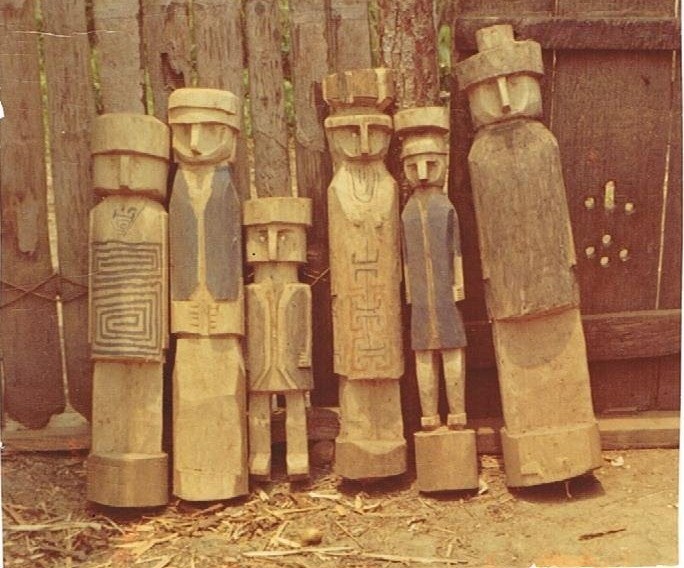 Indios de Perú y Bolivia en 1965.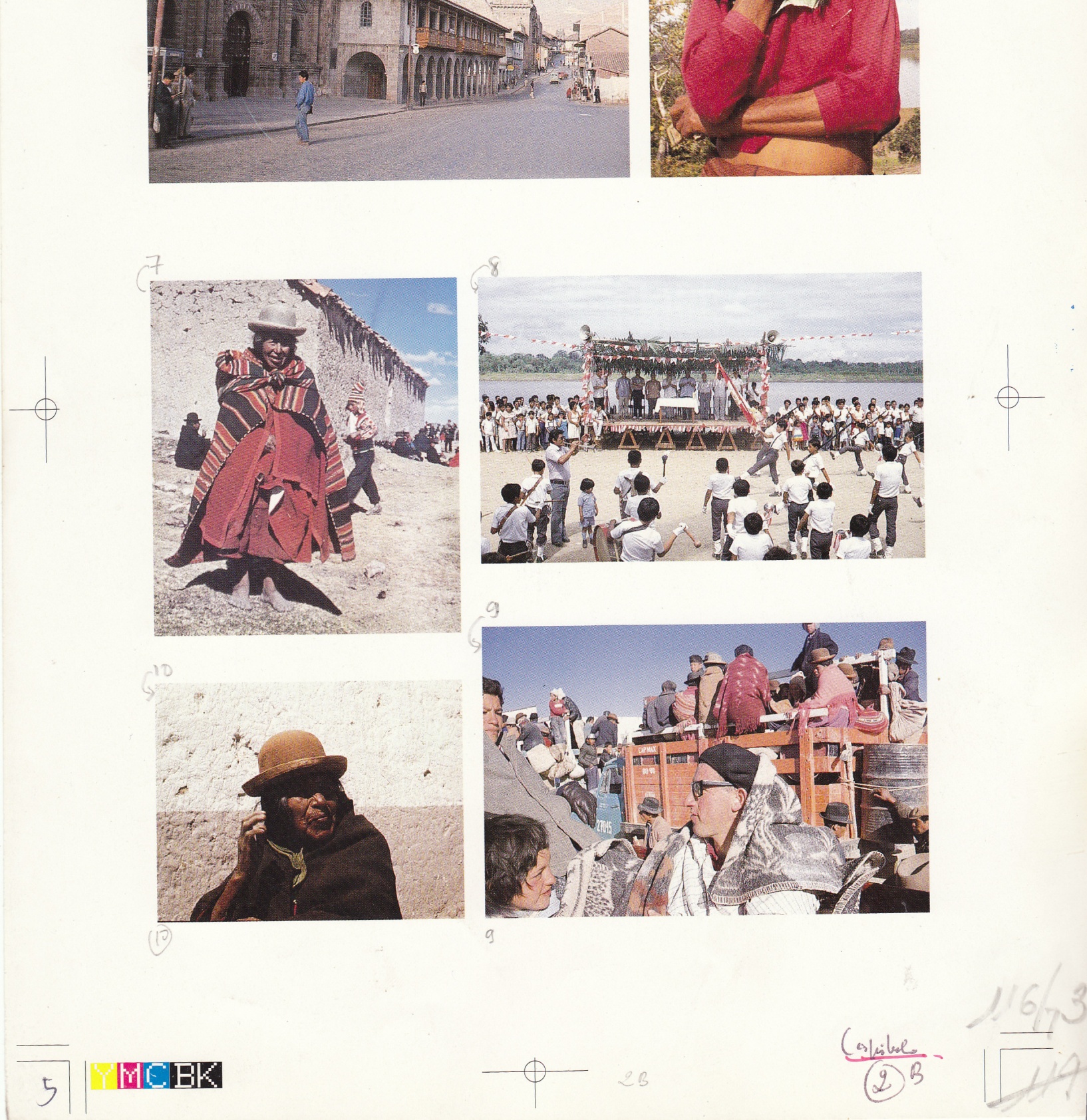 Foto: acto cívico-religioso por el Día de la Independencia en el Río Ucayali (Amazonas) en Perú.Foto del viaje en camión de Perú a Bolivia en 1965 a través del Lago Titicaca. Viaje en camión y en totora.FOTOGRAFÍAS1964-1981. Mi visita en 1963 a los Indios Kunas de Uraba de Colombia. Visita por indicación de Ernesto cardenal Indios de Perú y Bolivia en 1965.